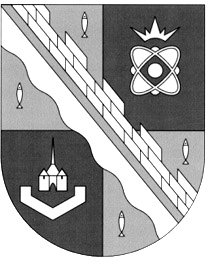 администрация МУНИЦИПАЛЬНОГО ОБРАЗОВАНИЯ                                        СОСНОВОБОРСКИЙ ГОРОДСКОЙ ОКРУГ  ЛЕНИНГРАДСКОЙ ОБЛАСТИпостановлениеот 20/09/2017 № 2097О внесении изменений в постановление администрации Сосновоборского городского округа от 04.04.2017 № 771«Об утверждении Положений о порядке предоставлениясубсидий на возмещение части затрат субъектов хозяйственной деятельности в сфере агропромышленного и рыбохозяйственного комплекса Сосновоборского городского округа в рамках реализации муниципальной программы «Стимулирование экономической активности малого и среднего предпринимательства в Сосновоборском городском округе на 2014-2020 годы»»В связи с протестом Прокуратуры  города Сосновый Бор от 31.07.2017                           № 07-62/106-17 и постановлением Правительства Российской Федерации от 18.05.2017 № 592 «О внесении изменений в общие требования  к нормативным правовым актам, муниципальным правовым актам, регулирующим предоставление субсидий юридическим лицам (за исключением  субсидий государственным (муниципальным) учреждениям), индивидуальным предпринимателями, а также физическим лицам-производителям товаров, работ, услуг)», администрация Сосновоборского городского округа п о с т а н о в л я е т:1. Внести изменения в Положение о порядке предоставления субсидий на возмещение части затрат на развитие производственной материально-технической базы субъектов хозяйственной деятельности в сфере агропромышленного и рыбохозяйственного комплекса Сосновоборского городского округа, в Положение о порядке предоставления субсидий на возмещение части затрат на участие в ярмарочных, выставочных мероприятиях субъектов хозяйственной деятельности в сфере агропромышленного и рыбохозяйственного комплекса Сосновоборского городского округа, утвержденные постановлением администрации Сосновоборского городского округа от  04.04.2017 № 771:1.1. Пункт 1.4.3. Положений  изложить в новой редакции:«1.4.3. Субсидия предоставляется соискателям: 1) выплачивающим в течение квартала, предшествующего обращению за получением субсидии, месячную заработную плату каждому штатному работнику не ниже величины минимальной заработной платы, установленной трехсторонним соглашением о минимальной заработной плате в Ленинградской области, действующим на момент обращения за получением субсидии,2) на первое число месяца, предшествующего месяцу, в котором планируется принятие решения о предоставлении субсидии:2.1. у получателей субсидий должна отсутствовать неисполненная обязанность по уплате налогов, сборов, страховых взносов, пеней, штрафов, процентов, подлежащих уплате в соответствии с законодательством Российской Федерации о налогах и сборах;2.2. у получателей субсидий должна отсутствовать просроченная задолженность по возврату в местный бюджет Сосновоборского городского округа, субсидий, бюджетных инвестиций, предоставленных в том числе в соответствии с иными правовыми актами, и иная просроченная задолженность в местный бюджет Сосновоборского городского округа». 2. Общему отделу администрации (Баскакова К.Л.) обнародовать настоящее постановление на электронном сайте городской газеты «Маяк».3. Пресс-центру администрации (Евсеев Д.В.) разместить настоящее постановление на официальном сайте Сосновоборского городского округа.4. Настоящее постановление вступает в силу со дня официального обнародования.5. Контроль исполнения настоящего постановления оставляю за собой.Первый заместитель главы администрации Сосновоборского городского округа                                                                В.Е.ПодрезовИсп. Чистякова И.В. (ОЭР)тел. (81369) 6-28-35; ЛЕСОГЛАСОВАНО: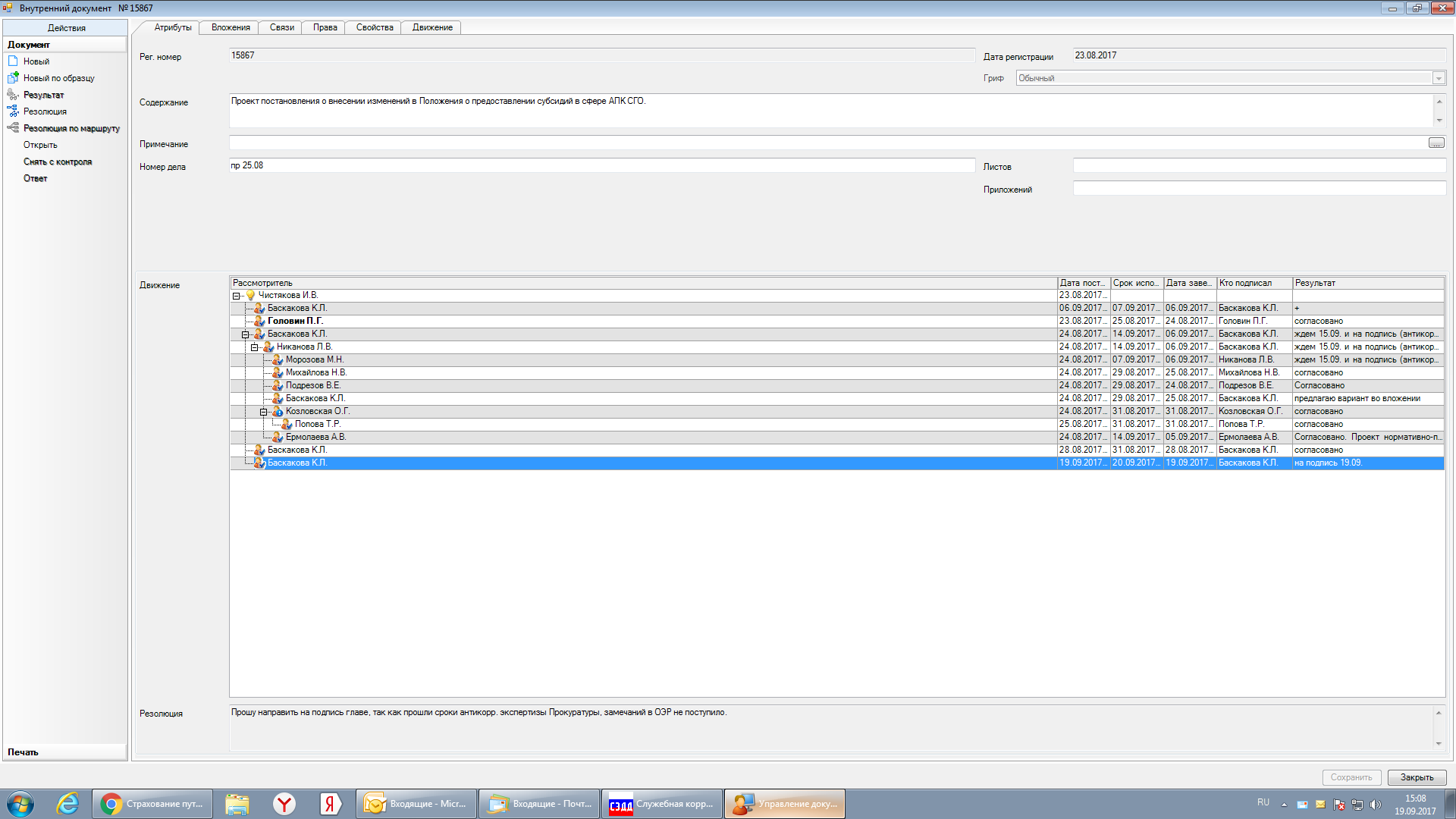 Рассылка:Общий отдел, КФ, ЦБ, ОЭР, Пресс-центр, Прокуратура,Финансово-контрольная комиссия 								   совета депутатов, СМФПП